П  О  С  Т  А  Н  О  В  Л  Е  Н  И  Е                                          АДМИНИСТРАЦИИ ЛЕБЕДЯНСКОГО  МУНИЦИПАЛЬНОГО РАЙОНАЛИПЕЦКОЙ ОБЛАСТИ РОССИЙСКОЙ ФЕДЕРАЦИИ19.03.2014 г.                       г. Лебедянь	                        № 401     О внесении изменений в постановление администрации  Лебедянского   муниципального района от 30.09.2013 г. № 1375 «Об утверждении муниципальной  программы «Создание условий для развития социальной сферы  Лебедянского муниципального района  на 2014-2020 годы»	Руководствуясь ст. 40, 41 Устава  Лебедянского муниципального района,  в соответствии с Порядком разработки, реализации и проведения оценки эффективности муниципальных программ, утверждённым постановлением администрации Лебедянского муниципального района  от 09.08.2013 г. № 1119, в целях более эффективного использования материально-технических ресурсов сети муниципальных образовательных учреждений, администрация Лебедянского муниципального района  ПОСТАНОВЛЯЕТ:     1. Внести в  постановление администрации Лебедянского муниципального района от 30.09. 2013 г. № 1375  (в редакции от 19.02.2014 г. № 272)  «Об утверждении  муниципальной  программы «Создание условий для развития социальной  сферы Лебедянского муниципального района на 2014-2020 годы»  следующие изменения:     1.1. В приложении № 1 к постановлению  в муниципальной  программе «Создание условий для развития социальной  сферы Лебедянского муниципального района на 2014-2020 годы»  (далее Программа):     1.1.1. В Паспорте  Программы строку «Объёмы финансирования за счёт средств местного бюджета всего, в том числе по годам реализации муниципальной программы»  изложить в новой  редакции:      «Объем финансирования  расходов, связанных  с реализацией  мероприятий, финансируемых  за счет средств регионального и районного  бюджетов,  прогнозно   составит  2639272,4  тыс. рублей, в том числе:2014	год –  417020,1  тыс. рублей;2015	год –  382308,3  тыс. рублей;2016	год –  367988,8   тыс. рублей;2017	год –  367988,8  тыс. рублей;2018	год –  367988,8  тыс. рублей;2019	год –  367988,8  тыс. рублей;2020	год –  367988,8  тыс. рублей.     Объёмы финансирования Программы ежегодно уточняются при формировании бюджетов на очередной финансовый год и плановый период».     1.1.2. Раздел 5 Программы  «Краткое описание  ресурсного обеспечения муниципальной  программы за счёт бюджетных ассигнований по годам реализации муниципальной программы» изложить в новой редакции:     «Механизм реализации программы включает меры, направленные на выполнение в полном объеме программных мероприятий, порядок корректировки объемов финансирования и сроков реализации.     Финансовое обеспечение реализации Программы в 2014-2020 годах планируется осуществлять за счет бюджетных ассигнований районного бюджета в пределах предусмотренных лимитов финансирования, а также средств  федерального и областного бюджетов.     Прогнозный объем финансового обеспечения Программы составляет 2639272,4  тыс. рублей.Из них:     - За счет средств муниципального  бюджета составит  303902,5 тыс. рублей, в том числе:Подпрограмма «Развитие системы  образования в Лебедянском муниципальном районе на 2014-2020 годы» - 200275  тыс. руб;Подпрограмма «Духовно-нравственное и физическое развитие жителей Лебедянского района  на 2014 – 2020 годы»– 4300,0 тыс. руб;Подпрограмма «Развитие и сохранение культуры, библиотечного дела и дополнительного образования детей в сфере культуры на 2014 – 2020  годы» - 99327,5тыс. руб.     Обобщенная информация о ресурсном обеспечении муниципальной программы за счет средств районного бюджета представлена в приложении  2  Программы.     Объемы финансирования ежегодно уточняются при формировании бюджетов на очередной финансовый год и плановый период.     - За счет средств областного бюджета составит  2335369,9 тыс. рублей, в том числе:Подпрограмма «Развитие системы  образования в Лебедянском муниципальном районе на 2014-2020 годы» - 2331869,9 тыс. рублей;Подпрограмма «Духовно-нравственное и физическое развитие жителей Лебедянского района  на 2014 – 2020 годы»– 0 тыс. руб;Подпрограмма «Развитие и сохранение культуры, библиотечного дела и дополнительного образования детей в сфере культуры на 2014 – 2020 годы» - 0 тыс. руб.     Прогнозная  оценка расходов по источникам ресурсного обеспечения на реализацию муниципальной программы представлена  в приложении 3 Программы».     1.1.3. В Паспорте подпрограммы «Развитие системы  образования в Лебедянском муниципальном районе на 2014-2020 годы» строку "Объемы финансирования за счет средств местного бюджета всего, в том числе по годам  реализации подпрограммы"  изложить в новой  редакции:         «Прогнозный  объем финансового обеспечения из областного и  местного бюджетов составит  2532144,9  тыс. руб., в том числе:            на 2014 год –  390957,6 тыс. руб.;на 2015 год –  356255,8 тыс. руб.;на 2016 год –  356986,3 тыс. руб.;на 2017  год – 356986,3 тыс. руб.;на 2018  год – 356986,3 тыс. руб.на 2019  год – 356986,3 тыс. руб.на 2020  год – 356986,3 тыс. руб.     Объемы финансирования Подпрограммы за счет средств областного и местного бюджетов ежегодно уточняются в установленном порядке при формировании бюджетов на очередной финансовый год».     1.1.4. Раздел 5 подпрограммы «Развитие системы  образования в Лебедянском муниципальном районе на 2014-2020 годы» «Обоснование объема финансовых ресурсов, необходимых для реализации Подпрограммы» изложить в новой редакции:     «Прогнозный  объем финансового обеспечения составит  2532144,9  тыс. руб, в том числе из областного бюджета – 2331869,9 тыс. руб.  и местного бюджета – 200275, 0  тыс. руб.  По годам:                                                  - на 2014 год –  390957,6  тыс. руб., в том числе: областной – 307667,6 тыс.руб,  местный – 83290  тыс. руб;     - на 2015 год –  356255,8 тыс. руб, в том числе: областной – 316163,8 тыс. руб, местный – 40092,0  тыс. руб;     - на 2016 год –  356986,3 тыс. руб., в том числе: областной – 341607,7 тыс. руб, местный – 15378,6 тыс. руб;     - на 2017  год – 356986,3 тыс. руб., в том числе: областной – 341607,7 тыс. руб, местный – 15378,6 тыс. руб;     - на 2018  год – 356986,3 тыс. руб., в том числе: областной – 341607,7 тыс. руб, местный – 15378,6 тыс. руб;     - на 2019  год – 356986,3 тыс. руб., в том числе: областной – 341607,7 тыс. руб, местный – 15378,6  тыс.руб;     - на 2020  год – 356986,3 тыс. руб, в том числе: областной – 341607,7 тыс. руб, местный – 15378,6  тыс. руб.      Объёмы финансирования Подпрограммы за счёт средств областного и местного  бюджетов ежегодно уточняются в установленном порядке в процессе исполнения районного бюджета и при формировании районного бюджета на очередной финансовый год».      1.1.5.   Приложения № 1-3  к  муниципальной  Программе изложить в новой редакции  (прилагаются).     2. Опубликовать данное постановление в районной газете «Лебедянские вести».     Глава администрации					Лебедянского муниципальногорайона										М.И. МицукНачальник отдела образования Сотникова Е.Ю.«_____»___________2014 г. ___________________Согласовано:Начальник отдела экономического прогнозированияинвестиций и инновационной деятельности администрации района Алтухова Л.И  «_____»___________2014 г. ___________________ Начальник   отдела финансов и налогово-бюджетной политики администрации района                                   О.А. Строкова «_____»___________2014 г. ___________________Начальник правового отдела администрации района                                                                       Решетникова Л.В.«_____»___________2014 г. ___________________Начальник отдела организационно-контрольной и кадровой работы                   Нисина   Н.И.«_____»___________2014 г. ___________________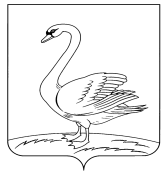 